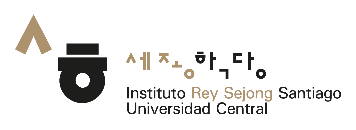 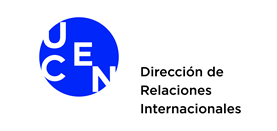 CARTA DE MOTIVACIÓN POSTULANTEBeca Sejong Explora Corea____de_________ 2024Comité de EvaluaciónBeca Sejong Explora CoreaPRESENTEDe mi consideración: ______________________________________________________________________NOMBRERUTFIRMA ESTUDIANTE